Муниципальное бюджетное образовательное учреждениедополнительного образованияДом детского творчестваМастер-класс по этнолегоконструированию«Оленёнок»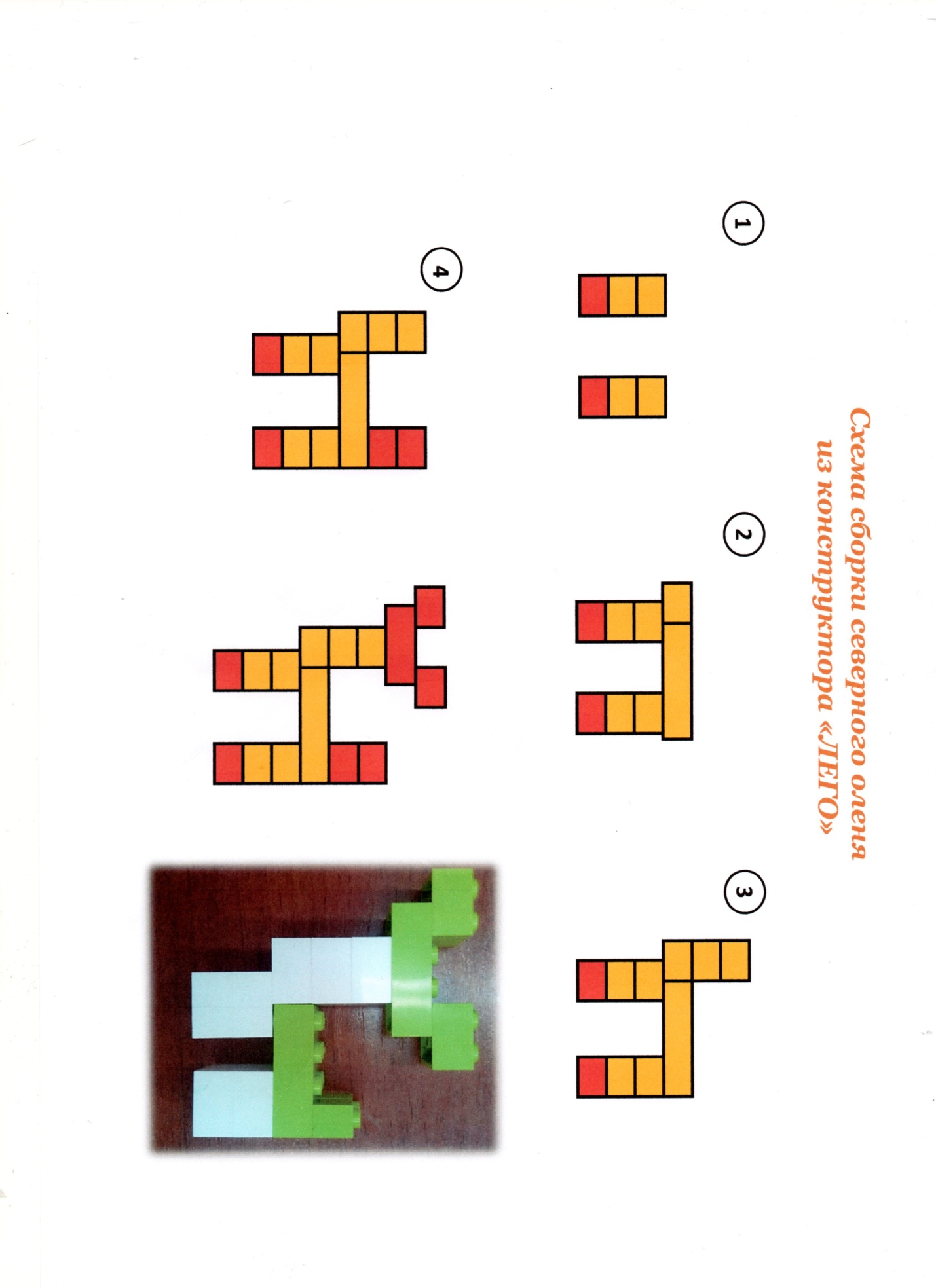 Вазем Алла Викторовна,педагог дополнительного образованияМБОУ ДО Дома детского творчестваг. Новый Уренгой, ЯНАО2018 г.Мастер-класс по этнолегоконструированию «Олененок»Цель: расширить знаний детей о северном олене, представления о животном мире края.Задачи:изучить особенности внешнего вида оленя, повадки и приспособление к среде обитания тундры (сезонные изменения, способы защиты, обобщить представление детей о значении и роли оленей для человека;воспитывать любовь и уважение к животным, формировать знания о коренном народе Севера,  их образе жизни.               Предварительная работа: разучивание стихотворения “Северный олень”, песен об оленях, отгадывание загадок, рассматривание картины “Северные олени” (серия “Домашние животные”, чтение мансийской сказки “Гордый олень”, подвижные игры “Олени и пастухи”, “Ловля оленей”, “Важенка и оленята”).Ход занятия:Организационный моментПовторение изученного материалаПедагог: Ребята, сегодня мы с вами отправимся на Север, а куда попробуйте отгадать. (Послушайте песню) Дети: В тундру.П.: Правильно ребята. А что такое Тундра? (ответы детей, объяснения воспитателя)Отгадайте ребята, какое сейчас время года в Тундре? (пришла девушка белянка, побелела вся полянка)Дети: Зима.- А как вы думаете какая зима? (морозная, холодная, суровая, лютая, вьюжная, студеная)- Какой снег зимой? (легкий, пушистый, блестящий, хрустящий, чистый, мокрый, рыхлый)- А давайте с вами посмотрим на Тундру издалека, для этого у меня есть «волшебная подзорная труба»Игра «Подзорная труба»Ход игры: Детям предлагается картина для рассматривания и альбомный лист для имитации подзорной трубы.Правила игры: Навести глазок подзорной трубы и назвать его, выигрывает тот, кто перечислит больше объектов на картине (словарная работа: чум, нарты, ягель)Изучение нового материалаП.: Давайте с вами поговорим о самом распространенном жителе Тундры.«Словно царскую корону носит он свои рога.Ест лишайник, мох зеленый, любит снежные луга. От рогов ветвистых, стройных на снега упала тень. Кто бежит к нам с ветром споря, это северный … (олень)» Как появился северный олень? Об этом существует ряд легенд. Согласно одной из них олени вышли из головы Ягун- ики, духа реки Юган, когда он стал «создавать» рыб, перекаты, боры… Северные олени отличаются от других своих собратьев тем, что рога есть как у самок, так и самцов. У этих животных широкие копыта. Которые, позволяют им не проваливаться в снег (показ следа копыт).Рассматривание картины «Олениха с олененком», «Лось»-Что нарисовано на этой картине? (олениха с олененком)-Что делает олениха (наклонила голову и ест ягель — олений мох)-Что делает олененок? (он стоит рядом и смотрит на нее)-Чем отличается олениха от олененка (ответы детей)-Чем похожи олениха и олененок?-Что еще изображено на картине (оленья упряжка, на ней ездят жители севера)Физкультминутка.У оленя дом большой,Он глядит свое окошкоЗаяц по лесу бежитДверь к нему стучит:“Стук-стук дверь откройТам в лесу охотник злойЗаяц, заяц забегайЛапу мне давай!”.Олени эти не простые, а северные (показ картины северного оленя). Этому благородному животному обязаны своим существованием все северные народы нашей планеты. Северный олень даёт им пищу, шкуру для одежды и является незаменимым средством передвижения в условиях северного бездорожья. Шерсть у этого животного длинная, густая, и волнистая. Северные олени довольно крупное животное. В длину оно достигает 2 метра, а в высоту 1 метр. Северные олени всегда остаются дикими животными в неволе они становятся более ручными, но маленький недосмотр хозяина – и гордый красавец вновь дичает. Северные народы целиком зависят от оленей, и, как правило, вся их жизнь проходит вместе с оленями. Они кочуют вслед за оленями по пастбищам и постоянно заботятся о местах богатой пищей для оленей. На севере богатым человеком считается не тот, у кого много денег, а тот, у кого больше оленей.Шкура с ног оленя имеет самый прочный мех, поэтому из нее шьют зимнюю обувь – кисы. (Рассматриваем настоящие кисы)Из костей оленя делают орудия производства, полозья для нарт (рассматривание картин)Рога, кости, хвост и зубы оленя идут на лекарство Как у всех народов у коренных жителей есть разные праздники. Особое событие – «Праздник молодого оленя».Мы уже говорили, как проходят эти праздники.Сейчас мы с вами поиграем в игру:Волки и олени.- Как охотятся волки? У нас несколько ребят будут волки, а остальные олени, которым нужно убежать от волков.*словесная – подвижная игра.П.: - Волки, волки, где вы были?Волки: - За оленями ходили, по долам, по лугам. Ловим мы их тут и там.П.: - А куда же вы олени?Олени: - Мы из тундры в лес кочуем, за кормом везде идём.П.: - Так бегите как хотите, только ноги берегите. Волки следуют за вами. С острыми зубами.• Проходит игра 2 раза.- Ребята посмотрите на доске белый ватман, представьте себе, что это белый снег Крайнего Севера.На столе, на бумаге нарисованы северные олени. Вырежьте, пожалуйста, каждый своего северного оленя и наклейте на панно Крайнего Севера. И у нас с вами получиться стадо диких северных оленей.- Ребята, а давайте мы нарисуем для оленихи с олененком ягоды, которыми они любят полакомиться (дети рисуют северные ягоды, по окончании работы рассматривают рисунки и рассказывают про ягоду, ее вкус, пользу).-рассказ 3-4 детей.П.: Все эти ягоды богаты витамином С, который укрепляет организм и помогает ему бороться с простудой.А для вас, ребята, я приготовила немного витамина С, спрятанного в клюкве. Сейчас вы подкрепитесь витамином С, а за одно и поиграем в игру «Клюквоеды» и посмотрим, кто сможет съесть клюкву и не сморщиться, ведь эта ягоду очень кислая!Практическая работаНа следующем этапе занятия предлагается собрать по схеме олененка из легоконструктора.Технологическая карта сборки модели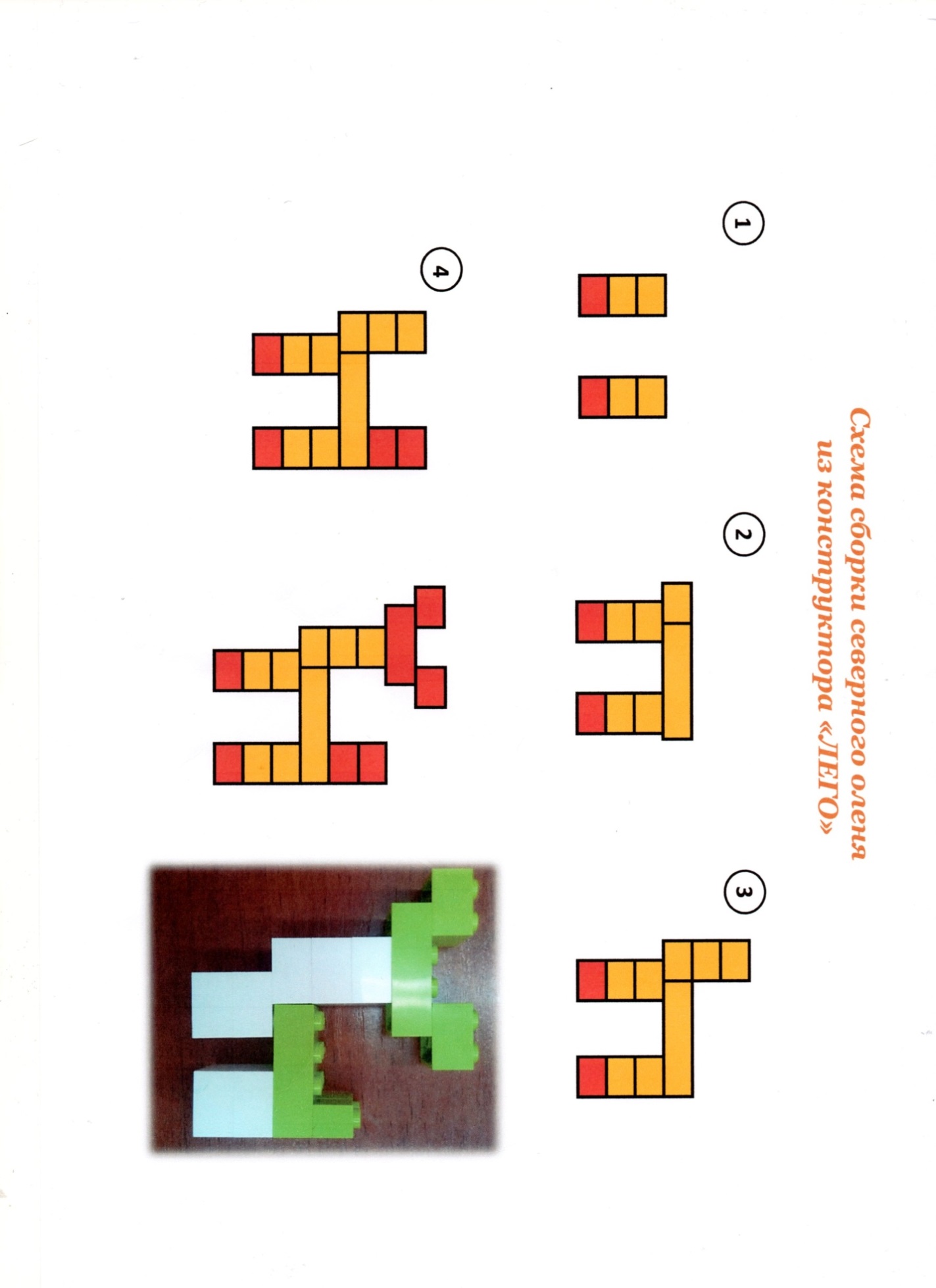 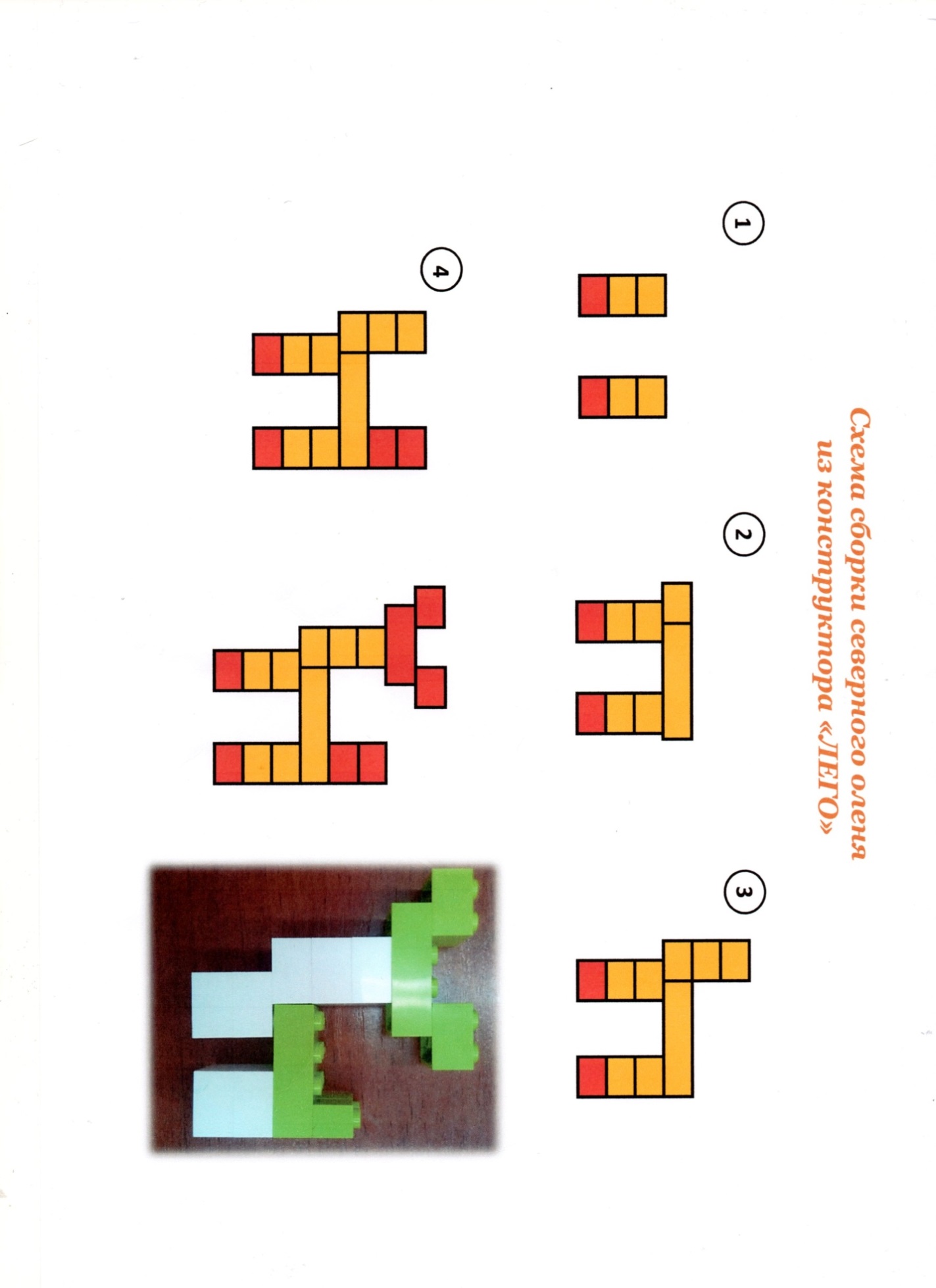 